Dr Nur Ozyilmaz, Consultant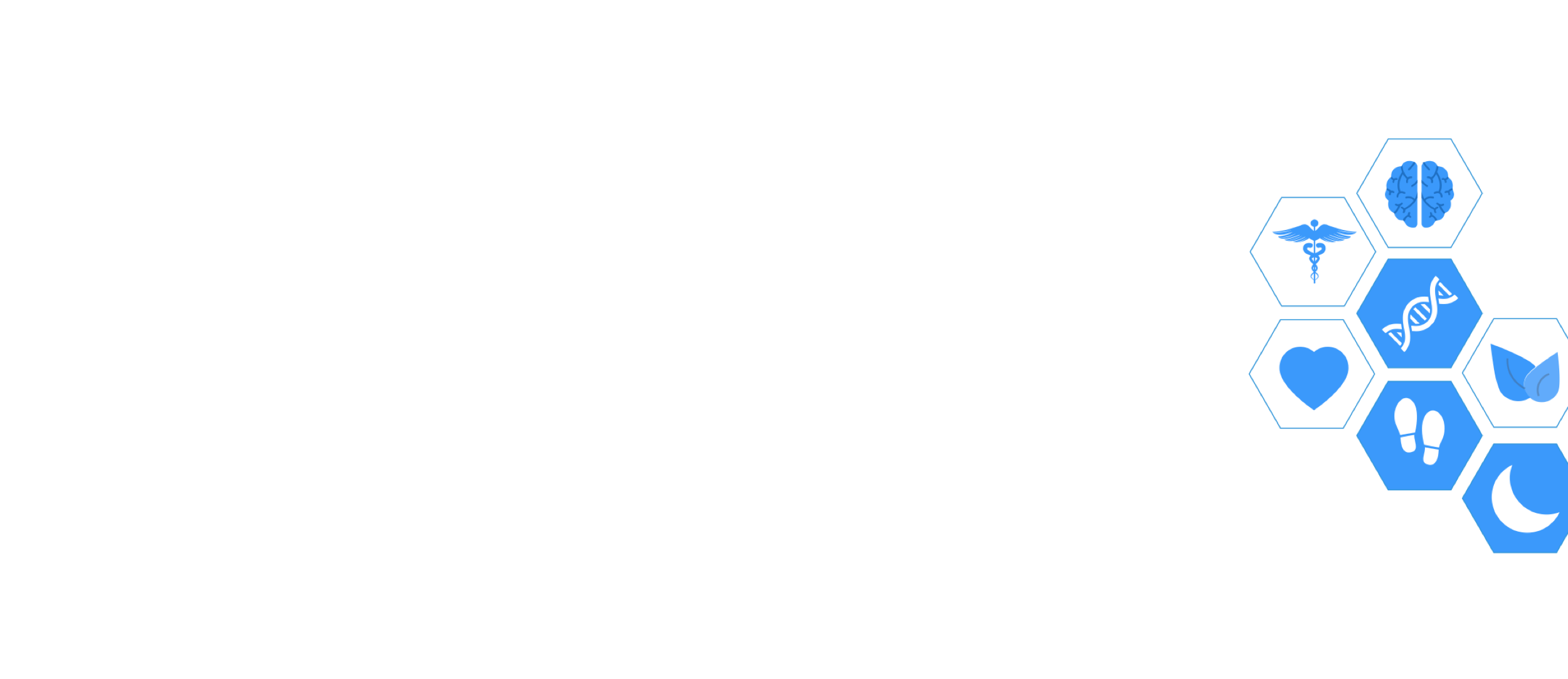 Integrative Health Specialist & PaediatricianGMC: 60382367Many thanks for filling the formhttps://www.drnur.co.ukcontact@drnur.co.uk58 South Molton Street, London, W1K 5SL020 7706 1997Adult Patient Registration FormAdult Patient Registration FormAdult Patient Registration Form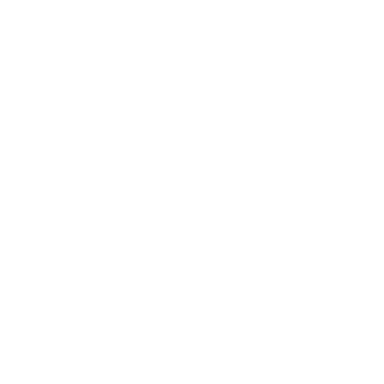 Rev: Jan 2019Rev: Jan 2019Contact DetailsContact DetailsDateNameDate of Birth (DOB)Home AddressTelephoneParents NamesParents OccupationsGPAre you under any specialist/hospital follow up?Medical BackgroundMedical BackgroundMedical BackgroundMedical BackgroundPresent ComplaintPresent Complaint HistoryPast Medical HistoryAny Surgery?Hospital Admission?Chronic Illness?  Family Medical HistoryAny Accidents or Trauma?Medications/SupplementsAllergyFood IntolerancesDietDietDietBreakfastLunchDinnerSnacksAlcoholCoffee/TeaWater IntakeOtherOtherOtherBowelUrineSleepExercisePeriodsStressVaccinationsTravel HistorySocial HistoryDental HistoryHeight/WeightWhat would you like to achieve from your consultation?The Referrer?